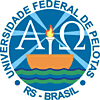 	UNIVERSIDADE FEDERAL DE PELOTAS CENTRO DE INTEGRAÇÃO DO MERCOSULBACHARELADO EM GESTÃO AMBIENTALDeclaração de veracidade de atividades complementares e/ou de formação livreEu______________________________________, discente do Curso de Tecnologia em Gestão Ambiental/Bacharelado em Gestão Ambiental, da Universidade Federal de Pelotas, matrícula nº___________, CPF nº ________________, RG nº____________________ declaro, de acordo com as disposições legais, que as informações e documentos fornecidos ao Colegiado referentes às atividades acadêmicas complementares e/ou de formação livre, com o objetivo de integralização curricular, são verídicas e conferem com os respectivos originais. Assinatura do discente _______________________Pelotas, __de _________de 202_